.Section 1: Cross Rock, Cha Cha Cha X2Section 2: Rock, Recover, Turn 1/2 Cha Cha, Step, Pivot 1/2, ShuffleSection 3: Step, 1/4 Pivot, Cross Cha Cha, Rock, Recover, Cross Cha chaSection 4: Mambo X4Begin Again! Enjoy!Restart: Walls #3 (6:00) & #5 (12:00)Santa Tell Me EZ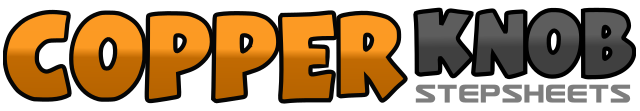 .......Count:32Wall:4Level:Beginner.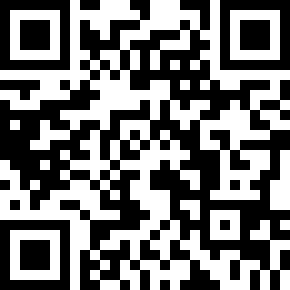 Choreographer:K. Sholes (USA) - November 2017K. Sholes (USA) - November 2017K. Sholes (USA) - November 2017K. Sholes (USA) - November 2017K. Sholes (USA) - November 2017.Music:Santa Tell Me - Ariana GrandeSanta Tell Me - Ariana GrandeSanta Tell Me - Ariana GrandeSanta Tell Me - Ariana GrandeSanta Tell Me - Ariana Grande........1 2 3&4Rock R over L, Recover L, Step RLR to right,5 6 7&8Rock L over R, Recover R, Step LRL to left.1 2 3&4Rock R forward, Recover L, Cha Cha Cha 1/2 to right,5 6 7&8Step L forward, Pivot 1/2 right, Step L forward, Step R next to L, Step L forward.1 2 3&4Step R forward, Pivot 1/4 left, Cross R over L, Step L to side, Cross R over L,5 6 7&8Rock L to side, Recover R, Cross L over R, Step R to side, Cross L over R.1&2 3&4Rock R forward, Recover L, Step R next to L, Rock L back, Recover R, Step L next to R,5&6 7&8Rock R to side, Recover L, Step R next to L, Rock L to side, Recover R, Step L next to R.